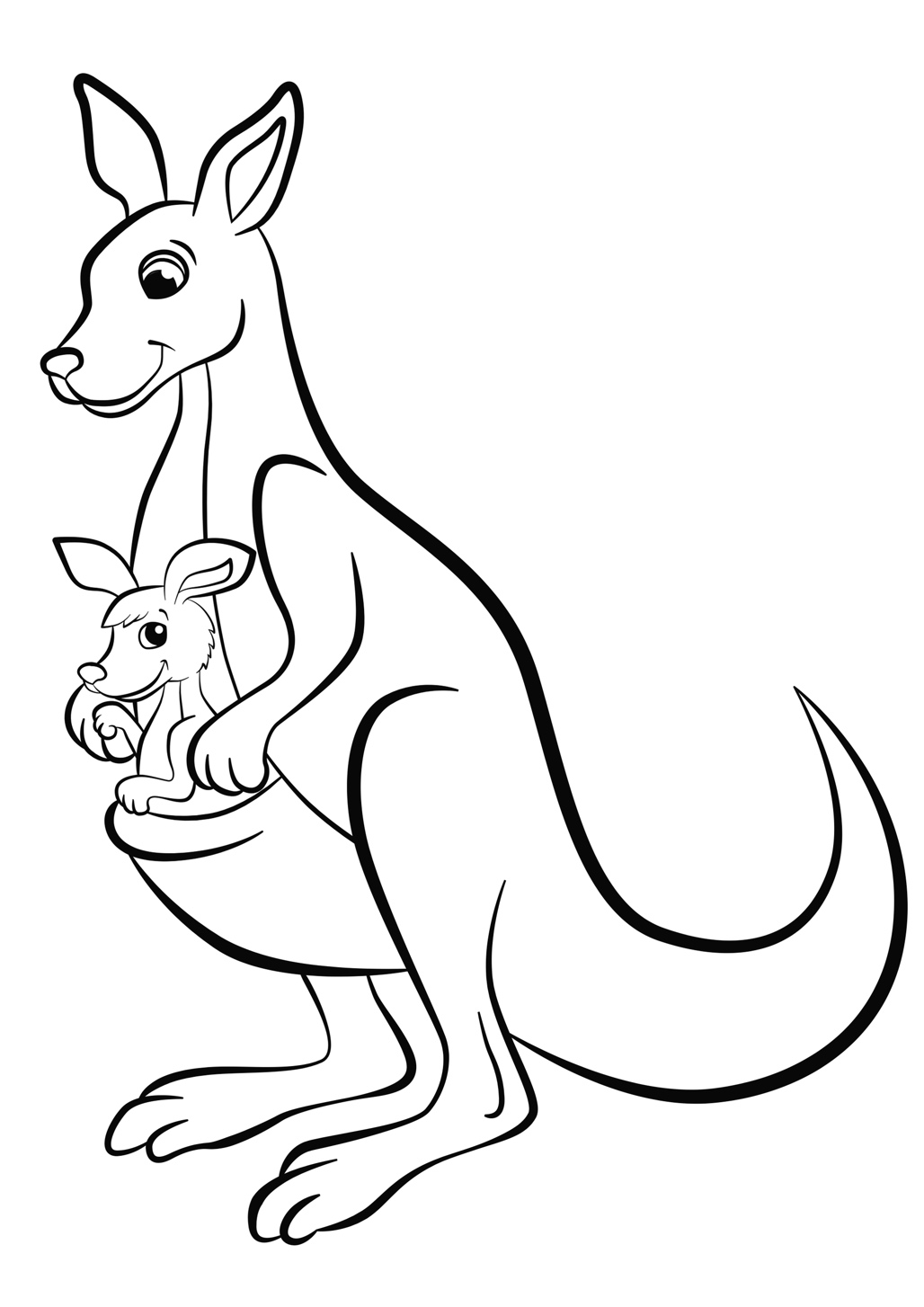 K is for Kangaroo